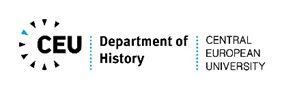 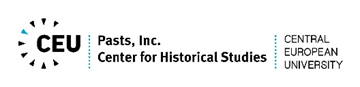 cordially invite you to the workshop onNon-Territorial Autonomy: History of a Travelling IdeaThursday, 18 October, 15:00 – 17:00Nádor utca 15, Room 103 Tiered 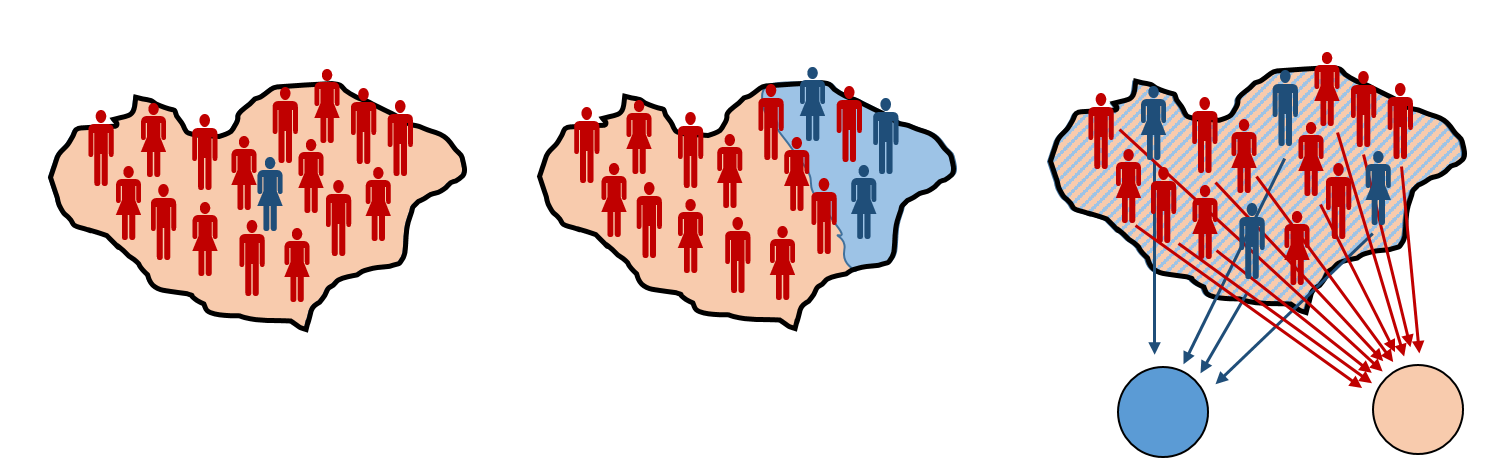 The recently started ERC project aims at writing a transnational history of non-territorial autonomy as an intellectual concept with a chequered history across Europe and as an applied policy tool in handling national diversity on a collective rights approach. The project is based at the Institute for Modern and Contemporary Historical Research at the Austrian Academy of Sciences and proposes to:trace the development of theoretical conceptions and political applications of non-territorial autonomy within the Habsburg Empire, by mapping the intellectual networks of its advocates;explore the interwar continuities in the development of the idea, its manifestations in policies adopted by governments, as well as its adaptations by diverse, sometimes warring ideological currents: communist, socialist, liberal, conservative and far right;analyse the treatment of non-territorial autonomy practices in international minority protection through the present day.Introductory remarks: Balázs Trencsényi, Head of the History DepartmentPresentations: Börries Kuzmany (PI): Introduction: Non-Territorial Autonomy: History of a Travelling IdeaOskar Mulej: Far-Right Appropriation of Non-Territorial Autonomy: the Sudeten German Party CaseAnna Adorjáni: Interpreting Non-Territorial Autonomy in the Kingdom of Hungary, 1848–1918: Ways to Track a Travelling IdeaSpecial Guests: members of the ERC project NEPOSTRANS (Negotiating Post-imperial Transitions) 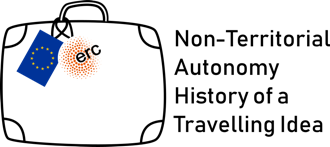 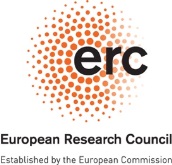 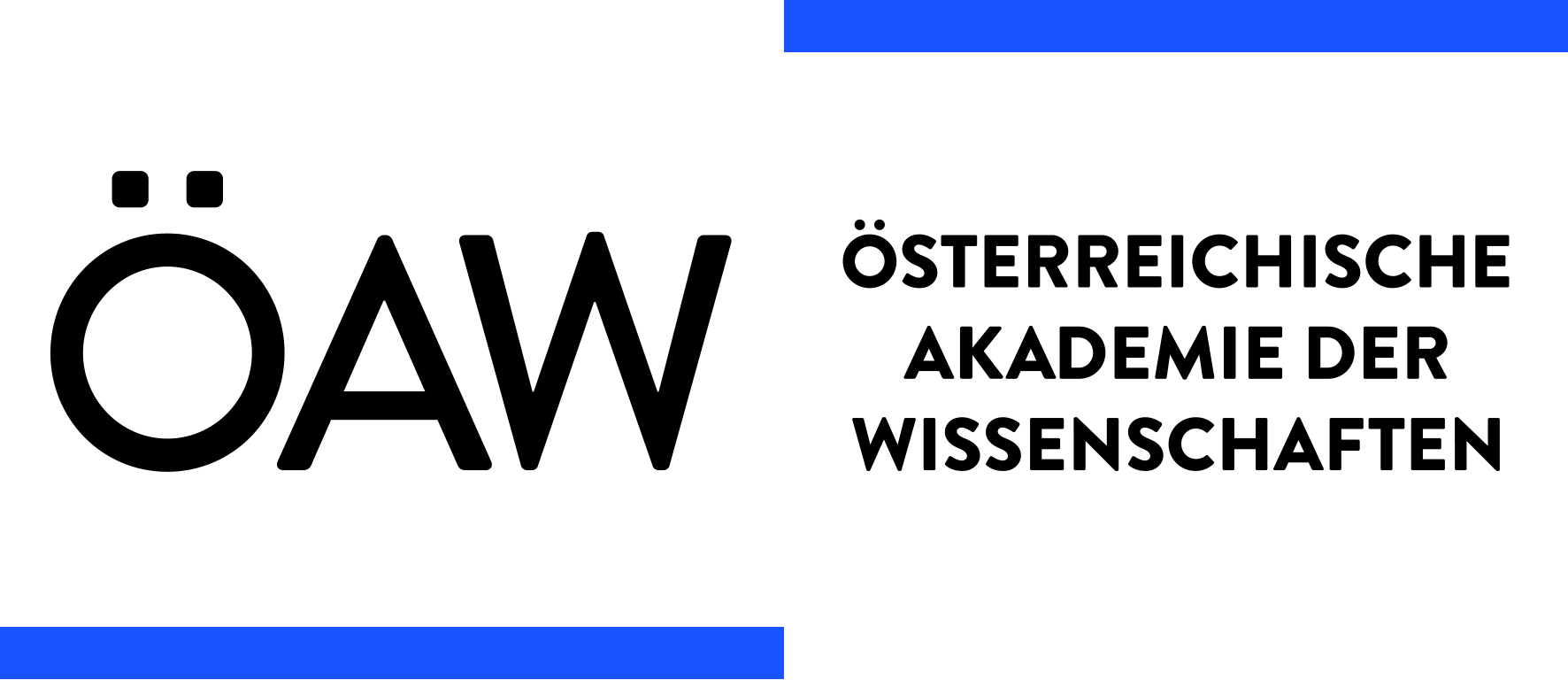 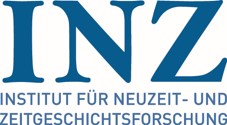 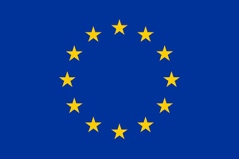 